执行裁定书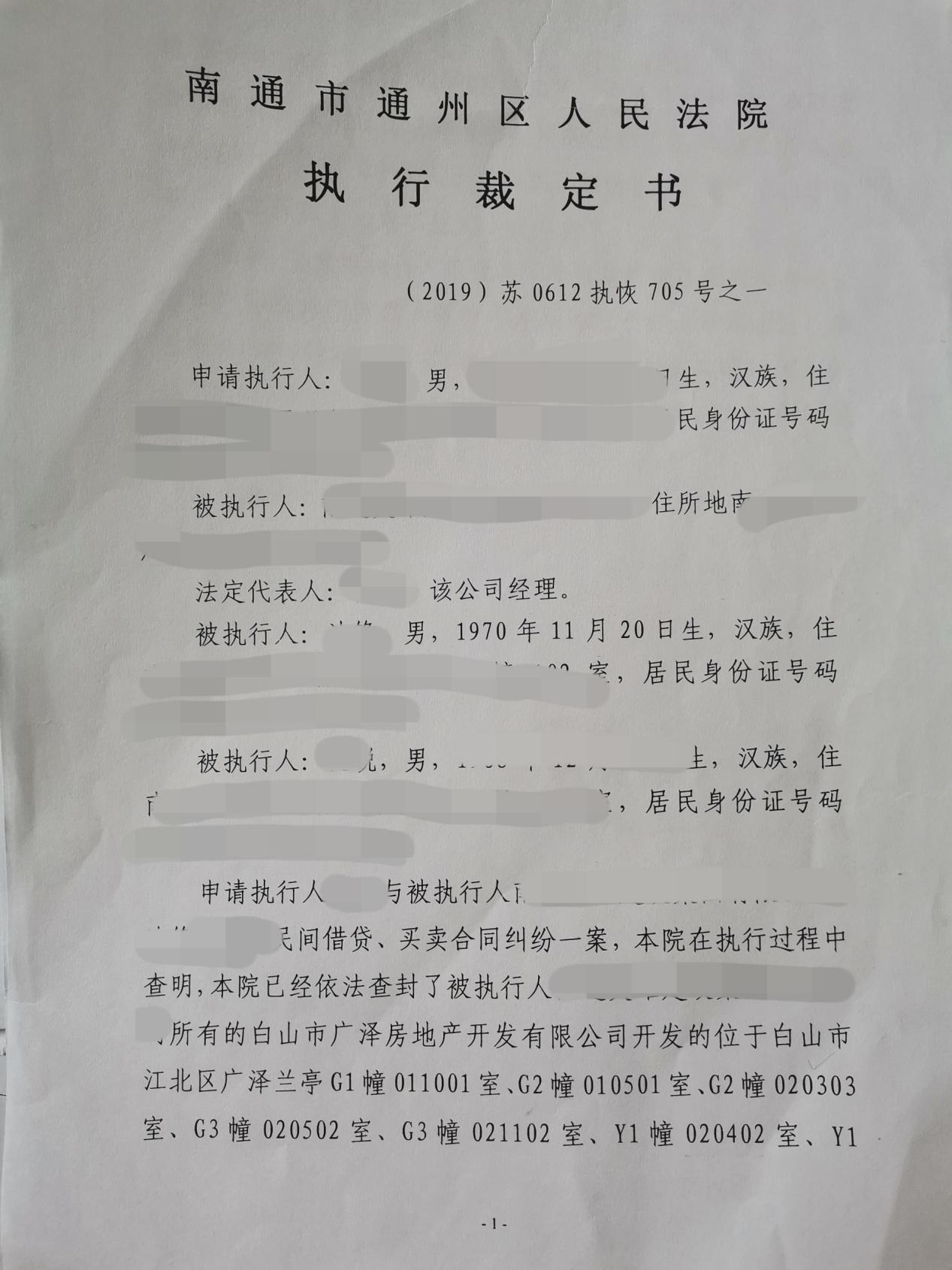 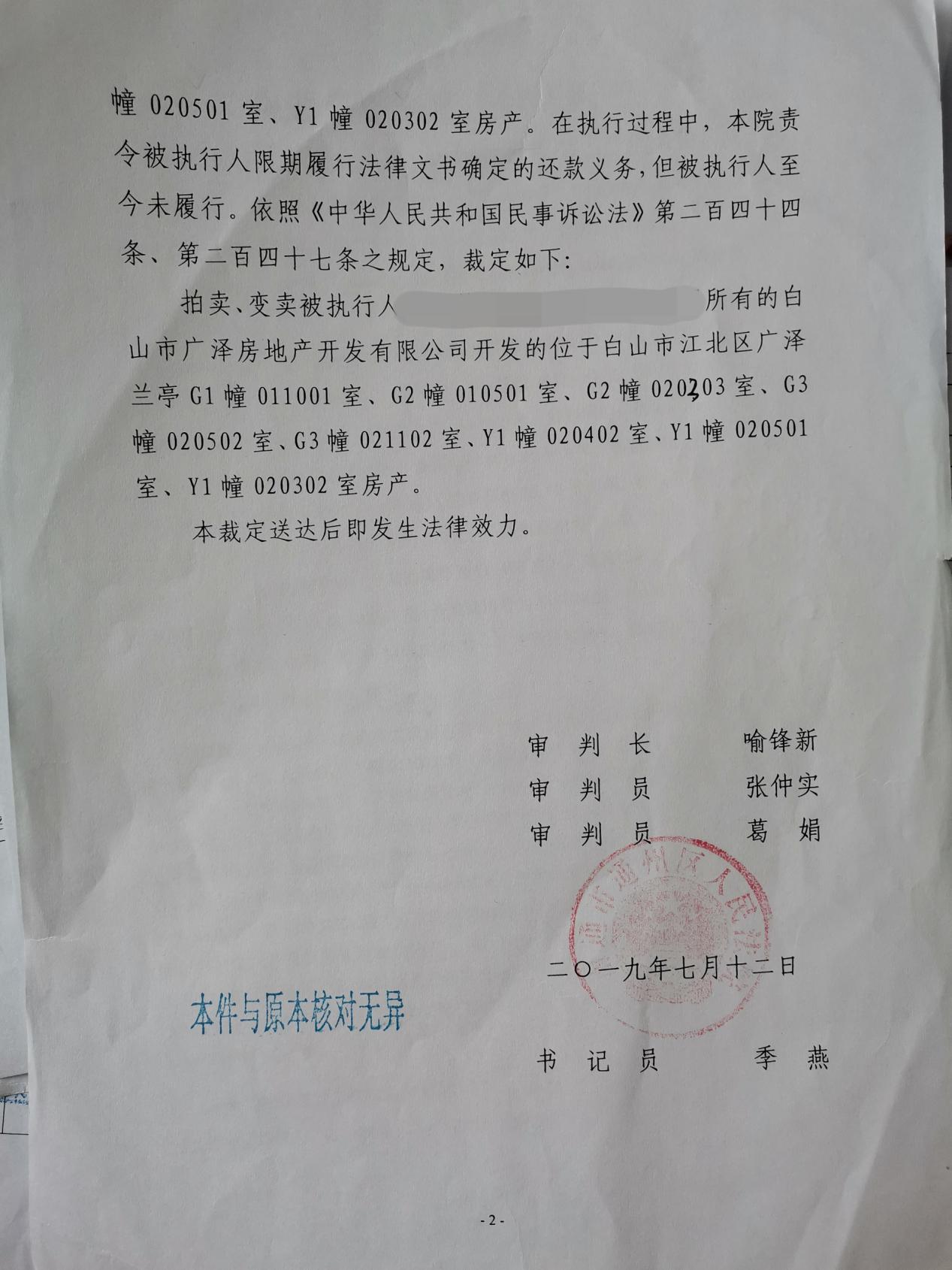 